Вступив в программу «Земский учитель» Азовская гимназия предлагает должность  учителя русского языка и литературы»Контактная информация: Адрес: 353245, Краснодарский край, Северский район, станица Азовская,ул. Набережная, 25, Тел / факс: (86166)51-297e-mail: azovlicey@sever.kubannet.ru сайт: http:/azovgimnazia.ruДиректор – Буевич Олеся Валерьевна 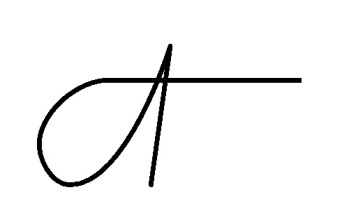 ПАМЯТКАДЛЯ КАНДИДАТА ПРОГРАММЫ «Земский учитель»Педагогическая нагрузка– 18 ч: -8 кл (5ч р/я и 3 ч литературы) и 5 кл (6 ч р/я, 3 ч литературы, 1 ч русская словесность)Классы преподавания5 класс и 8 классОриентировочная заработная плата16 000,00-20 000,00 (в зависимости от категории и нагрузки)Муниципальное жильеПредоставляется Наличие квалификационной категорииНе ниже 1 Наличие педагогического образования Обязательно Наличие педагогического опытаНе менее 3-х летНаличие характеристики с предыдущего места работы Обязательно Наличие портфолио (достижения)Обязательно Наличие курсовой подготовки Обязательно (год прохождения, не позже 2018г)Наличие медицинской книжки с пройденным медицинским осмотром (наличие прививок)Обязательно Наличие справок об отсутствии судимости и об отсутствии наказания за употребление наркотиковОбязательно (дата выдачи 2020г)